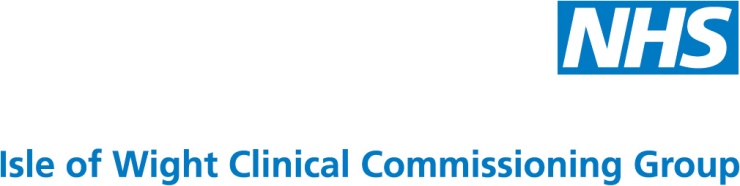 Patient Group DirectionPatient Group Direction for the Supply/administration of ….Hepatitis B vaccination to those identified as being exposed to risk factors, as detailed in Chapter 18 - The Green Book and detailed below, by accredited Community PharmacistsIn Community Pharmacy for Isle of Wight NHS servicesVersion number: 1.1	Change historyPGD Accountability Record PGD Development GroupPGD Authorisation This PGD has been approved and authorised for use by:Commissioning organisationProvider Organisation (adoption if needed)Training and competency of registered PharmacistsRetain a copy of each version of the Patient Group Direction for ten years.  A copy of this PGD should be given to the CCG, the healthcare professional(s) listed above, their manager(s) and the original is to be retained by the Prescribing Advisor/ Manager.Supply/administration of  …Hepatitis B vaccination to those identified as being exposed to risk factors, as detailed in Chapter 18 The Green Book and detailed below, by accredited Community PharmacistsClinical conditionDetails of the medicine/ Description of treatment Procedure for reporting Adverse Drug Reactions (ADRs)All ADRs/ significant events/ near misses occurring in relation to the administration of this medicine under the PGD must be reported in the clinical record and the CCG incident reporting system.The GP must be informed and, in a case requiring hospital admission or resulting in serious harm, the incident reported on a yellow card to the Committee on the Safety of Medicines (CSM) - http://www.bnf.org/bnf/bnf/current/yellow.htm.Client informationHealthcare professionals’ agreement to practiseAgreement by Registered Pharmacist(s) within…………………………….(company name) to administer Levonorgestrel in accordance with the Levonorgestrel 1500mcg tablet(Consilient brand) or lower cost equivalent for Emergency Hormone Contraception Patient Group Direction (PGD)
I hereby confirm that I have read the above PGD and it supporting documents. I have the appropriate training and competency to safely carry out the procedures and practices mentioned above and I agree to administer the medicine in accordance with this directive:Business address 			____________________________________________________Of Pharmacy operating		____________________________________________________ Under PGD:				____________________________________________________						____________________________________________________Appendix A Key References This Patient Group Direction (PGD) must only be used by registered Accredited Community Pharmacists who have been named and authorised by their organisation to practice under it. The most recent and in date final signed version of the PGD should be used.Version numberChange detailsDate1.1Draft reformatted to standard template format24th June 2014PGD approval date/ Valid from:CCG implementation date:Review date:June 2016Expiry Date:July 2016Name Job title and organisationSignature DateNameAuthorising ProfessionalSignatureDateNameAuthorising ProfessionalSignatureDateFor CCG employed staff only:
Manager of healthcare professionalFor Primary Care Practice staff only:
GP/ Authorising professionalRequirements of registered Pharmacists working under the PGDQualifications and professional registrationPracticing pharmacists registered with the GPhC who have completed the approved training to deliver this serviceInitial trainingCompletion of vaccination training programme provided by M and K updates; Basic life support and anaphylaxis-provided by NHS Isle of Wight trust and full understanding of PGD.Competency assessmentPharmacist must carry out a minimum of 20 vaccinations per year to be competent. This service involves the delivery of an intra-muscular injection to the deltoid muscle. Both Hepatitis B and seasonal influenza service require the same technique so delivery of 20 vaccinations across all services demonstrates competency. Those pharmacists not delivering a total of 20 vaccinations must complete training at 2 yearsAdditional requirementsPharmacy actively engaged with Needle Exchange and supervised consumption of methadone services.Ongoing training and competencyAnnual update in BLS and anaphylaxis.The pharmacist should be aware of any change to the recommendations for the medicine listed.Continued professional development is the responsibility of the pharmacist.  He/ She should keep up to date with developments in areas relevant to this PGD.Clinical condition or situation to which this PGD appliesImmunisation against Hepatitis BInclusion criteriaInjecting drug users, their sexual partners, injecting partners and domestic contacts over the age of 18. Patients registered with IDAS currently on methadone or undergoing alcohol detox who are identified as at Risk. Males having sex with other men, partner of bisexual male, sex workers, regular users of sexual services, those returning from Sub-Saharan countries who have been exposed to riskExclusion criteria All patients outside the target groupUnder 18 years of ageAcute severe febrile illnessKnown hepatitis B positive individualsKnown HIV positive patients or immunosuppressed individuals.A confirmed anaphylactic reaction to the vaccine or any component of the vaccinePregnant WomenPost exposure Prophylaxis    No valid consent.Cautions (including any relevant action to be taken)BreastfeedingKnown allergy and/or hypersensitivity to Engerix B.Thrombocytopenia.Bleeding disordersFebrile illnessArrangements for referral for medical adviceRefer to GP or Sexual Health ServiceAction to be taken if patient excluded Document and refer to GP or Sexual Health ServiceAction to be taken if patient declines treatmentDocument and refer to GP or Sexual Health ServiceName, form and strength of medicineInclude ▼for black triangle medicinesHepatitis B recombinant vaccine adsorbed in prefilled syringes (1ml prefilled syringe -20mcg)BNF Chapter CategoryChapter 14Legal categoryPOMIndicate any off-label use (if relevant) N/ADose and frequencyUltra rapid course: One dose (1ml prefilled syringe-20mcg) given at 0, 7, and 21 days. A booster dose is recommended at 12 months to provide long term protection. Route/method of administrationIntra-muscular into left or right deltoidTotal Quantity to be administered and/or suppliedThree doses of 20mcg administered IM as per the above schedule totalling 60mcg. A booster dose is recommended at 12 months to provide long term protectionMaximum or minimum treatment periodOne dose (1ml prefilled syringe-20mcg) given at 0,7, and 21 days. A booster dose is recommended at 12 months to provide long term protection. No max or min periodAdverse events and side effectsInjection site painInjection site ErythemaInjection Site IndurationRecords to be keptCompletion of PharmOutcomes data capture, Best practice guidance recommends an entry in the PMR of service delivery. The pharmacist must keep a record of the consultation for at least eight years. PharmOutcomes record meets this requirement. The following should be noted in the pharmacist’s records:Assessment of client need in relation to the intervention.Date and time of supply and administration.Dose givenRecord of dose number as per schedule Batch number and expiry date.Advice given and leaflets supplied.All of the above are captured as part of the PharmOutcomes recording processWritten information to be given to client or carerProvide information leaflet on Hepatitis B Vaccination – appendix 14Follow-up advice to be given to client or carerExplain common side effects of vaccination.Obtain verbal consent to give vaccination.Give appointment for next dose prior to client leaving the service. Emphasise the importance of completing the vaccine course.Offer     safer sex advice and condoms.NamePosition; Qualifications and professional registration numberSignatureDateReaccreditationDate Name of Senior representative of company authorising PharmacistSignatureDateNamePosition; Qualifications and professional registration numberDateReaccreditationDate Name of Senior representative of company authorising PharmacistSignatureDateDiagnosis and management of chronic hepatitis B in children, young people and adults – NICE clinical guideline 165  http://www.nice.org.uk/nicemedia/live/14191/64234/64234.pdfUK National guideline on the management of viral hepatitides A, B and C, 2008 http://www.bashh.org/documents/117/117.pdf 